Martfű Város Polgármesterétől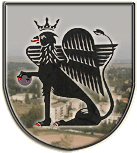 5435 Martfű, Szent István tér 1. Tel: 56/450-222; Fax: 56/450-853E-mail: titkarsag@ph.martfu.hu                                                       E L Ő T E R J E S Z T É Sa Martfűi Városfejlesztési, Ingatlankezelői és Hulladékgazdálkodási Szolgáltató Önkormányzati Nonprofit KFT  ügyvezetői tisztségének ellátására történő pályázati kiírásraMartfű Város Önkormányzata Képviselő-testületének 2015. július 2-ai üléséreElőkészítette: Hegedűsné Blaskó Anikó aljegyzőVéleményező: Pénzügyi, Ügyrendi és Városfejlesztési Bizottság Döntéshozatal: egyszerű többség Tárgyalás módja: nyilvános ülésTisztelt Képviselő-testület!Martfű Város Önkormányzatának Képviselő-testülete a 123/2015. (VI.8.) sz. határozatával döntött arról, hogy a Martfűi Városfejlesztési, Ingatlankezelői és Hulladékgazdálkodási Szolgáltató Önkormányzati Nonprofit KFT ügyvezetői tisztsége megüresedett álláshelyének betöltésére – bár jogszabályi kötelezettség nincs erre vonatkozóan - pályázatot ír ki.A pályázat kiírásával kapcsolatos irányadó legfontosabb jogszabályi rendelkezések:Magyarország helyi önkormányzatairól szóló 2011. évi CLXXXIX. törvény 41. § (6)-(7) bekezdései alapján:„(6) A képviselő-testület a feladatkörébe tartozó közszolgáltatások ellátására - jogszabályban meghatározottak szerint - költségvetési szervet, gazdálkodó szervezetet, nonprofit szervezetet és egyéb szervezetet (a továbbiakban együtt: intézmény) alapíthat, továbbá szerződést köthet természetes és jogi személlyel vagy jogi személyiséggel nem rendelkező szervezettel.(7) A helyi önkormányzat képviselő-testülete - amennyiben törvény kivételt nem tesz - kinevezi az intézmény vezetőjét.”A fentebb hivatkozott törvényi rendelkezés alapján a Képviselő-testület hatásköre a KFT ügyvezető igazgatójának megválasztása.A Polgári Törvénykönyvről szóló 2013. évi V. törvény III. könyv III. cím VI. fejezet 3:112. § (1) bekezdése és a 3:115. § (1) bekezdése alapján:A társaság ügyvezetését a vezető tisztségviselő – a társasággal kötött megállapodása szerint – megbízási jogviszonyban vagy munkaviszonyban láthatja el.valamintA vezető tisztségviselői megbízatás öt évre – ha a társaság ennél rövidebb időtartamra jött létre, erre az időtartamra szól.A KFT hatályos alapító okirata szerint az ügyvezető megbízása határozatlan időre szól, melynek alkalmazása az új Polgári Törvénykönyv szabályozása szerint a továbbiakban is jogszerű, mivel a hivatkozott jogszabályhely az abban megfogalmazottaktól való eltérést kifejezetten nem tiltja.Mindezek alapján kérem a tisztelt Képviselő-testületet, hogy az előterjesztést megtárgyalni és az alábbi határozati javaslatot elfogadni szíveskedjenek:Martfű Város Önkormányzata Képviselő-testülete…/2015. (…….) határozataa Martfűi Városfejlesztési, Ingatlankezelői és Hulladékgazdálkodási Szolgáltató Önkormányzati Nonprofit KFT ügyvezetői tisztségének ellátására történő pályázati kiírásrólMartfű Város Önkormányzatának Képviselő-testülete megtárgyalta a Martfűi Városfejlesztési, Ingatlankezelői és Hulladékgazdálkodási Szolgáltató Önkormányzati Nonprofit KFT ügyvezetői tisztségének ellátására történő pályázati kiírásról szóló előterjesztést és az alábbi határozatot hozza:Martfű Város Önkormányzatának Képviselő-testülete a 123/2015. (VI.8.) határozata alapján pályázatot hirdet az Önkormányzat kizárólagos tulajdonában álló Martfűi Városfejlesztési, Ingatlankezelői és Hulladékgazdálkodási Szolgáltató Önkormányzati Nonprofit KFT ügyvezetői teendőinek ellátására.A munkavégzés helye: a Martfűi Városfejlesztési, Ingatlankezelői és Hulladékgazdálkodási Szolgáltató Önkormányzati Nonprofit KFT, székhelye: 5435 Martfű, Hősök tere 10.A foglalkoztatás jellege, időtartama: A Munka Törvénykönyvéről szóló 2012. évi I. törvény alapján főfoglalkozású munkavállalóként, 3 hónap próbaidő kikötésével, 2015. október 1-től  határozatlan idejű munkaviszonyban.A Martfűi Városfejlesztési, Ingatlankezelői és Hulladékgazdálkodási Szolgáltató Önkormányzati Nonprofit KFT főtevékenysége:Ingatlankezelés, nem veszélyes hulladék gyűjtése, nem veszélyes hulladék kezelése, ártalmatlanítása, textil, szőrme mosása, tisztítása.Az ügyvezető fő feladatai:az ügyvezetői teendők ellátása, a gazdasági társaság vezetése és gazdaságos működtetése, képviselete,a cég jövőképének kialakítása, a fejlesztési irányok kidolgozása, munkáltatói jogkör gyakorlása a társaság munkavállalói felett, folyamatos kapcsolattartás a tulajdonos önkormányzattal, a társaság beszámolási kötelezettségeinek teljesítése,a gazdasági társaság törvényes működéséhez szükséges szabályzatok elkészítése, azok betartatása.A munkakör betöltésének feltételei:szakirányú egyetemi, vagy főiskolai végzettség, (műszaki)cselekvőképesség, büntetlen előélet, felhasználói szintű informatikai ismeretek, legalább B kategóriás vezetői engedély.A pályázat elbírálása során előnyt jelent:vállalkozási gyakorlat, helyismeret, a cég fő feladataira vonatkozó szakmai gyakorlat, valamint a vezetői tapasztalat.A pályázatnak tartalmaznia kell:a pályázó fényképes szakmai önéletrajzát,a pályázó vezetői elképzeléseit a gazdasági társaság működésével, gazdálkodásával kapcsolatban, 30 napnál nem régebbi erkölcsi bizonyítványt,végzettséget igazoló okiratok másolatát,nyilatkozatot az ügyvezetői tisztség elfogadásáról,nyilatkozatot arról, hogy a pályázati anyagot az eljárásban résztvevők megismerhetik,nyilatkozatot arról, hogy a Polgári Törvénykönyv III. könyv III. cím VI. fejezet 3:22, valamint 3:115 §, illetve az egyesülési jogról, a közhasznú jogállásról, valamint a civil szervezetek működéséről és támogatásáról szóló 2011. évi CLXXV. törvény 39. § (1) bekezdése szerinti kizáró, összeférhetetlenségi feltételek fennállnak-e,nyilatkozatot arról, hogy a pályázat elbírálása során nyílt vagy zárt ülés tartását kéri-e.Javadalmazás:A bérezés és egyéb juttatások a Javadalmazási Szabályzat szerint történik, de az erre vonatkozó elképzelést a pályázatban tájékoztatás céljából meg kell jelölni.A pályázat benyújtásának határideje, helye és módja:A pályázat benyújtási határideje: 2015. augusztus 31. A pályázatot egy példányban papír alapon, személyesen, vagy ajánlott postai küldeményként kell benyújtani a megadott határidőig.A borítékon fel kell tüntetni: „Pályázat a Martfűi Városfejlesztési, Ingatlankezelői és Hulladékgazdálkodási Szolgáltató Önkormányzati Nonprofit KFT ügyvezető igazgatói munkakör betöltésére”.A pályázat elbírálása, további információk:A pályázatot Martfű Város Önkormányzatának Képviselő-testülete bírálja el a benyújtási határidő lejártát követő első testületi ülésén, de legkésőbb 2015. szeptember 30-ig.A pályázattal kapcsolatos további információ Dr Papp Antaltól, Martfű Város polgármesterétől szerezhető be (5435 Martfű, Szent István tér 1., tel.: 56/450-222, fax: 56/450-186, e-mail: titkarsag@ph.martfu.hu). A Társaság működésének dokumentumai a KFT honlapján (hulladek@martfu.hu) érhetőek el, valamint helyszíni tájékozódásra a Társaság székhelyén van lehetőség.A pályázat kiírója fenntartja magának azt a jogot, hogy a pályázati eljárást eredménytelennek nyilvánítsa.A pályázatok kezelése bizalmasan történik, a pályázatok a döntést követően – a pályázatot elnyerő személy kivételével – a pályázóknak visszaküldésre kerülnek. Erről értesülnek:1./ Jász-Nagykun-Szolnok Megyei Kormányhivatal, Szolnok2./ Valamennyi Képviselő, Helyben,3./ Irattár.M a r t f ű, 2015. június 23.                                                                                                                               Dr. Papp Antal polgármesterLátta: Szász Éva             jegyző 